ՆԱԽԱԳԻԾ 157-Ն 
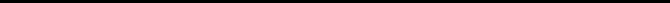 Ղեկավարվելով <<Տեղական ինքնակառավարման մասին>> Հայաստանի Հանրապետության օրենքի 18-րդ հոդվածի 1-ին մասի 41.4-րդ կետի և <<Տեղական տուրքերի և վճարների մասին>> Հայաստանի Հանրապետության օրենքի 9-րդ հոդվածի 1-ին մասի 4-րդ, 4.1-րդ, 4.2-րդ, 6-րդ, 8-12-րդ, 17-րդ, 20-րդ կետերի դրույթներով, Հայաստանի Հանրապետության Շիրակի մարզի Ախուրյան համայնքի ավագանին որոշում է՝1.Սահմանել Հայաստանի Հանրապետության Շիրակի մարզի Ախուրյան համայնքի վարչական տարածքում <<Տեղական տուրքերի և վճարների մասին>> Հայաստանի Հանրապետության օրենքով նախատեսված  թույլտվությունների տրամադրման կարգը՝ համաձայն հավելվածի:ՀԱՄԱՅՆՔԻ ՂԵԿԱՎԱՐ՝                   ԱՐԾՐՈՒՆԻ     ԻԳԻԹՅԱՆՈՐՈՇՄԱՆ ՆԱԽԱԳԻԾԸ ՆԱԽԱՊԱՏՐԱՍՏԵՑ
ԳՆԵԼ ՄԱՆՈՒԿՅԱՆ ՀԱՅԱՍՏԱՆԻ ՀԱՆՐԱՊԵՏՈՒԹՅԱՆ ՇԻՐԱԿԻ ՄԱՐԶԻ ԱԽՈՒՐՅԱՆ ՀԱՄԱՅՆՔԻ ՎԱՐՉԱԿԱՆ ՏԱՐԱԾՔՈՒՄ <<ՏԵՂԱԿԱՆ ՏՈՒՐՔԵՐԻ ԵՎ ՎՃԱՐՆԵՐԻ ՄԱՍԻՆ>>  ՀԱՅԱՍՏԱՆԻ ՀԱՆՐԱՊԵՏՈՒԹՅԱՆ ՕՐԵՆՔՈՎ ՆԱԽԱՏԵՍՎԱԾ ԹՈՒՅԼՏՎՈՒԹՅՈՒՆՆԵՐԻ ՏՐԱՄԱԴՐՄԱՆ ԿԱՐԳԸ ՍԱՀՄԱՆԵԼՈՒ ՄԱՍԻՆ /Զեկ. ԳՆԵԼ ՄԱՆՈՒԿՅԱՆ